Обработка изделий: Кромки фанеры закруглены и шлифованы, окрашены. Для окраски элементов из влагостойкой фанеры применяется водно-дисперсионное покрытие, устойчивое к атмосферному и химическому воздействию. На фанерных элементах нанесено стилизованное изображение износостойкими красками на UV-принтере. Финишное покрытие - водно-дисперсионный лак с добавлением биоцидной добавки НАНОСЕРЕБРО.Изделия из металла имеют плавные радиусы закругления и тщательную обработку швов. Для покрытия изделий из стали используется экологически чистое, обладающее хорошей устойчивостью к старению в атмосферных условиях, стабильностью цвета антикоррозийное, выдерживающее широкий диапазон температур, двойное порошковое окрашивание.В целях безопасности все отдельно выступающие детали и резьбовые соединения закрыты пластиковыми колпачками, края болтов закрыты пластиковыми заглушками.Закладные детали опорных стоек – двойное порошковое окрашивание.Соответствие стандартам: Все изделия ТМ СКИФ спроектированы и изготовлены согласно национальному стандарту РФ, а именно ГОСТ Р52169-2012, ГОСТ Р52168-2012.Оборудование изготовлено по чертежам и техническим условиям изготовителя и соответствует требованиям ТР ЕАЭС 042/2017.Паспорт на изделие: на русском языке, согласно ГОСТ Р 52301-2013, раздел 5.Гарантийный срок на изделия 12 месяцевНазначенный срок службы 10 лет.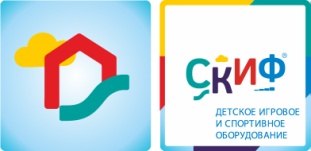 ИО 41.15.01 Горка КоролевствоСерия «Королевство»ИО 41.15.01 Горка КоролевствоСерия «Королевство»ИО 41.15.01 Горка КоролевствоСерия «Королевство»КомплектацияКомплектация Кол-во Ед. 
изм.Область примененияДетские игровое оборудование предназначено для детей  от 5 до12 лет и выполняет следующие функции:Создают условия, обеспечивающие физическое развитие ребенка, развивающие координацию движений, преодоление страха высоты, ловкость и смелость, чувство коллективизма в массовых играх.1ГоркаСкат горки шириной 540мм, высота стартовой площадки горки 900мм, выполнен из нержавеющей стали толщиной 1,5мм и состоит из цельного листа, борта выполнены из влагостойкой фанеры толщиной не менее 21мм, кромки фанеры тщательно шлифованы, борта окрашены в синий цвет. Опорный каркас горки выполнен из профиля 40х25мм и труб диаметром 32мм (металл имеет плавные радиусы и тщательную обработку швов, покрыт порошковой краской красного цвета). Стартовая площадка горки ограждена стальной гнутой перекладиной из трубы диаметром 27 мм. Размер горки в плане 1350х540х750мм1шт.2БашняВыполнена из четырёх клеёных брусьев  не более 100х100мм, высота 2500мм, окрашенных в коричневый цвет. Пол из ламинированной  фанеры, с антискользящим покрытием 780х780мм, толщина фанеры не менее 18мм. Над башней имеются декоративная крыша(780х330х15мм), фанера окрашена в красный цвет.Отметка пола башен от планировочной отметки  площадки 750мм1шт.3Щит-ограждение КоролевствоВыполнен из фанеры (780х700), толщиной не менее 18мм. Кромки фанеры тщательно шлифованы, фанера окрашена в красный цвет.2шт.4ЛестницаЛестница состоит из бортов, выполненных из влагостойкой фанеры  толщиной не менее 21мм, двух ступенек, выполненных из ламинированной антискользящей фанеры, толщиной не менее18 мм и перил выполненных из влагостойкой фанеры толщиной не менее 21 мм, кромки фанеры тщательно шлифованы, фанера окрашена в синий цвет, борта и перила крепятся к двум клееным брусьям  100х100 высотой 700мм., окрашенным в коричневый цвет.1шт.5Габариты комплекса ДхШхВ, мм2880х820х27302880х820х27302880х820х27306Зона безопасности ДхШ, мм5380х33205380х33205380х3320